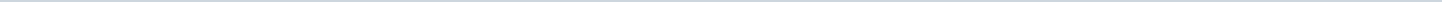 Geen documenten gevonden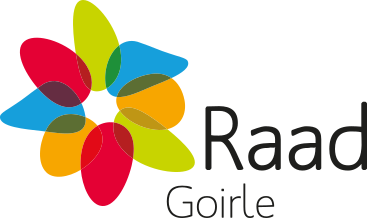 Gemeente GoirleAangemaakt op:Gemeente Goirle28-03-2024 20:57Schriftelijke vragen0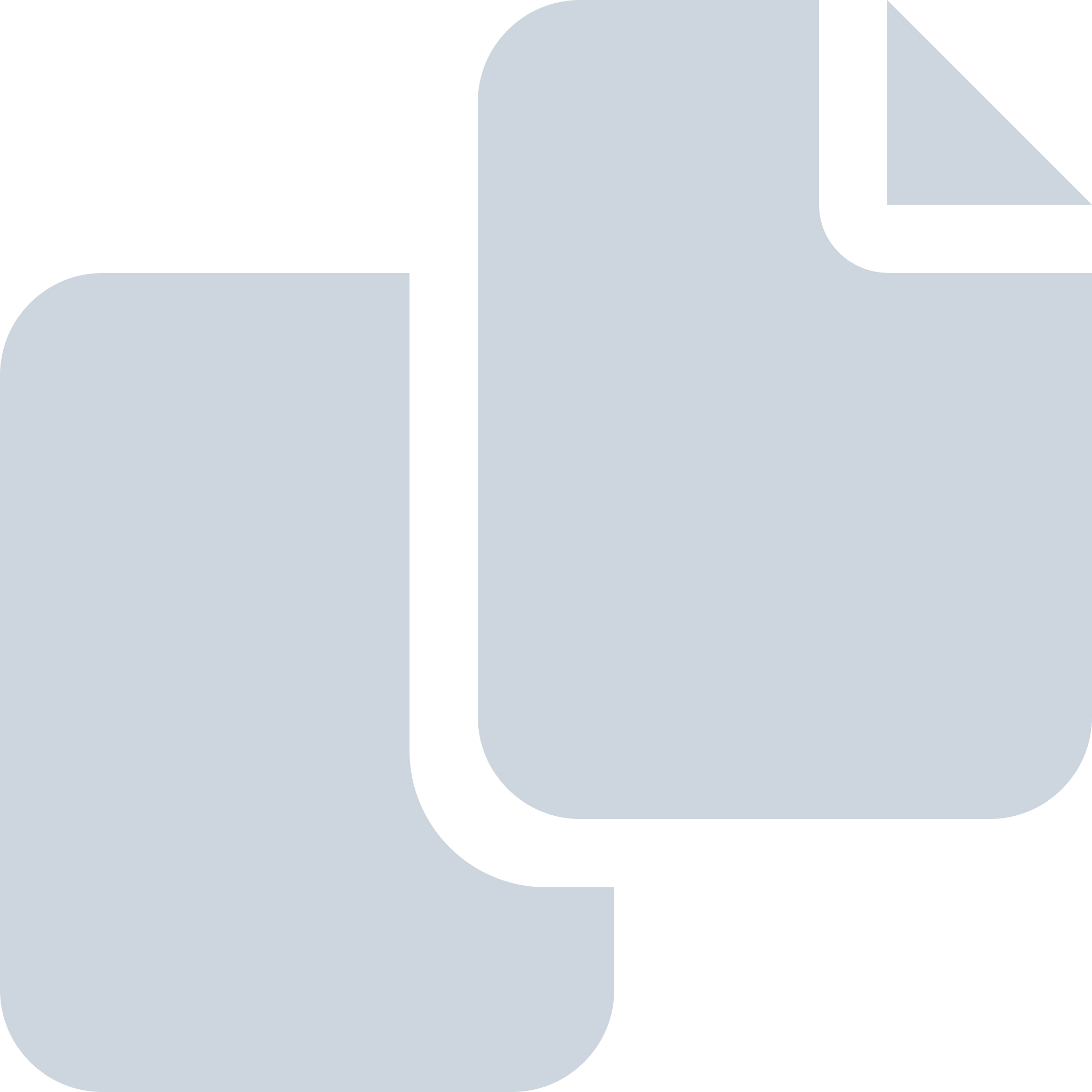 Periode: mei 2014